2nd  June 2020Welcome to Kirkby High SchoolStarting high school is a very important time for any child and we look forward to all new families becoming a part of our school community. Here at Kirkby High School we do everything we can to reassure parents and children that the transition from primary school into secondary school will be a smooth one. We plan detailed steps that are designed to support children and families at this exciting, yet sometimes, anxious time. In the enclosed handbook you will find all the information you need. This includes information on how your child will settle in to school and how to order the school uniform. Please return all documentation in the enclosed stamped addressed envelope by Monday 29th June (‘All about me’, ‘Data collection sheet’, ‘School uniform order form’, ‘Consent form – pupil personal data’).Current Situation (Coronavirus)There are no plans for secondary schools to fully re-open to all students before summer. I am currently working with my senior leadership team to complete a risk assessment on the school site and I await further instruction from the government on the next steps. Because of this we may need to adapt our transition plans as time goes by and I will stay in touch with you to update you on this. Each year the children follow a very successful programme which helps them to settle in and this usually happens throughout June and July when the children are still in Year 6. It is likely that these events will not take place before summer this year due to the current situation, however, we will make sure that each child benefits from the same programme of events in the autumn term. Your child will experience the full transition programme once it is safe to do so.Concerns/QueriesIf you have any concerns or would like to discuss any of these points mentioned above, please email transition@kirkbyhighschool.netYours faithfully 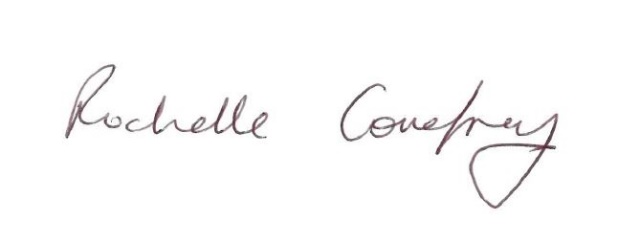 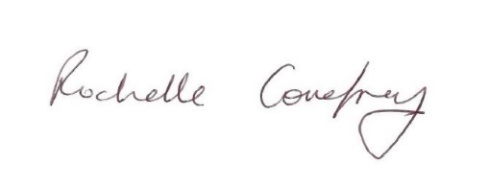 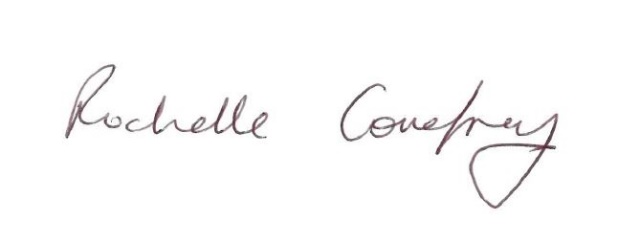 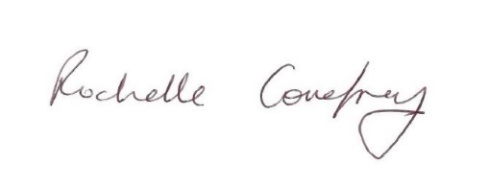 Mrs R ConefreyHeadteacher